BRASILIA07 DÍAS / 05 NOCHESSALIDAS: DIARIASITINERARIODÍA 01		MÉXICO - BRASILIAA la hora indicada abordar vuelo con destino a Brasilia. Noche a bordo.DÍA 02	BRASILIALlegada al aeropuerto internacional de Brasilia (BSB). Recepción por nuestro personal y traslado al hotel seleccionado. Resto del día libre. Alojamiento.DÍA 03	BRASILIADesayuno buffet servido en el restaurante del hotel. Hoy realizaremos un City Tour que permite conocer los puntos más atractivos de la capital brasilera, como la catedral, La explanada de los Ministerios, el Palacio de Planalto, el Palacio de Itamaraty y la plaza de los 3 poderes entre otros. Esta ciudad diseñada por el famoso arquitecto Oscar Niemeyer es una joya de la arquitectura moderna. Regreso al hotel. Noche Libre.  Alojamiento.DÍA 04, 05, 06 BRASILIADesayuno buffet servido en el restaurante del hotel. Días libres para actividades personales. Alojamiento. DÍA 07	BRASILIA - MÉXICODesayuno buffet servido en el restaurante del hotel. Traslado al aeropuerto internacional de Brasilia para tomar su vuelo de regreso a la ciudad de México.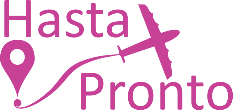 ---------------------------------------------------------------------------------------**La distribución y orden de los paseos puede sufrir alteraciones**TARIFAS– Precios no aplican en carnaval, año nuevo, semana santa, feriados y grandes eventos.– Mínimo dos pasajeros viajando juntos.– Adicional para 01 pasajero viajando solo, aplica suplemento de $180usd. (sujeto a disponibilidad).– Consultar tarifa de infantes.– Consultar tarifa de menores.– Las habitaciones triples son normalmente dobles con cama extra.
– Tarifas validas con pre compra de 21 días.– Los precios cambian constantemente, así que te sugerimos la verificación de estos, y no utilizar este documento como definitivo.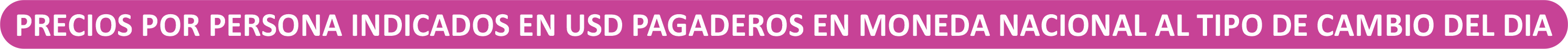 Precios vigentes hasta el 20/Diciembre/2022, sujeto a disponibilidad.HOTELES PREVISTOS Lista de hoteles más utilizados. Los pasajeros pueden ser alojados en hoteles descritos o similares de igual categoría. INCLUYEBoleto de avión redondo clase turista México – Brasilia – México.5 noches de alojamiento en Brasilia en hotel de categoría elegida con desayunos. Traslados en servicio regular Aeropuerto – Hotel – Aeropuerto.Excursiones indicadas en el itinerario.Guía de habla hispana.Seguro de Asistencia AC35 para pasajeros de hasta 69 años.Documentos de viaje se entregarán en formato digital.NO INCLUYENingún servicio no especificado.Pasajeros mayores de 70 años consultar suplemento para seguro de asistencia.Gastos personales y propinas a maleteros, trasladistas, meseros y guías.Entradas a los parques nacionales.Tours opcionales.Impuestos aéreos.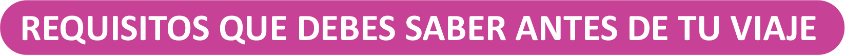 Las personas que ingresen vía aérea deben presentar comprobante de vacunación -impreso o electrónico-, con algún inmunizante aprobado por la Agencia Nacional de Vigilancia Sanitaria o por la Organización Mundial de la Salud o por las autoridades del país donde el viajero fue inmunizado, cuya última dosis se haya aplicado al menos catorce días antes del viaje.Las personas que no tengan constancia de vacunación contra COVID-19 con las características antes mencionada deben presentar el resultado negativo de una prueba de detección contra COVID-19 realizada 24 horas antes (PCR o antígenos).CATEGORÍASGLDBLTPLNA* SGLNA* DBLNA* TPL3*$1,449$1,315$1,285$75$49$394*$1,545$1,355$1,315$95$55$494*$1,645$1,389$1,359$115$59$55CATEGORIAHOTEL3*St  Paul Plaza4*Manhattan Plaza4*Windsor Plaza Brasilia